Knowledge Organiser 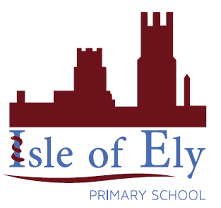 Year 2 - Spring Term B Music– Dynamics, timbre, tempo and motifsMotif shown in letter notation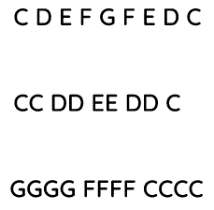 Soundscape plan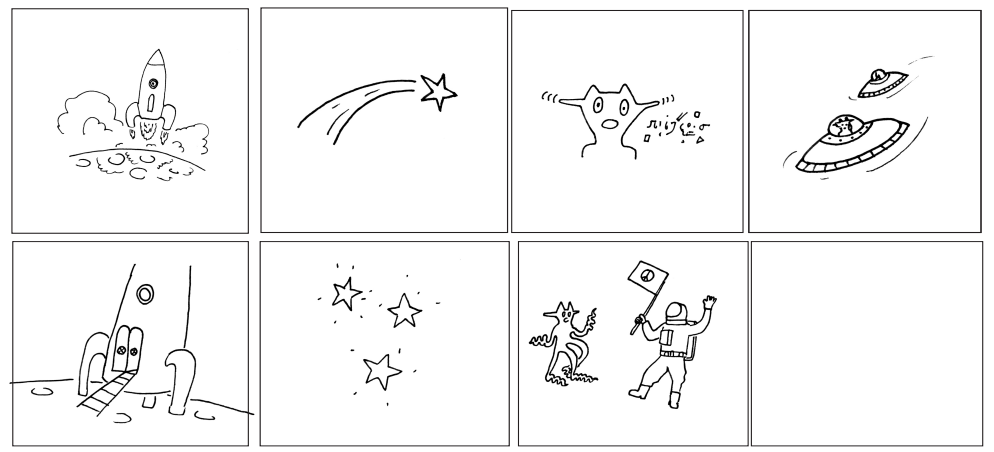 Dynamics – visual prompt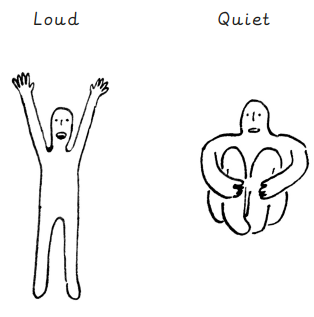 Key Vocabulary Key Vocabulary DynamicsDynamics means how quietly or loudly a piece of music should be played.SoundscapeA soundscape is made up of all of the different sounds that help to create a sense of place. TempoThe speed at which a piece of music should be played. MotifA short sequence of sounds. TimbreThe quality of sound that makes one voice or instrument different from another.